Transport Packaging Committee (TPC)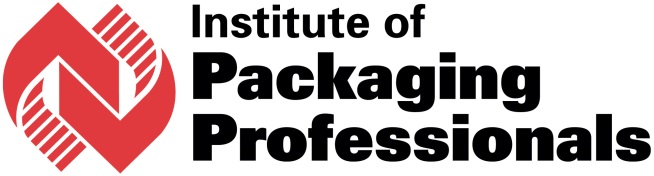 Quarterly meeting of the Transport Packaging Committee (TPC) on Wednesday, December 3, 2014.Mission Statement:The mission of the TPC is to report, inform and educate IoPP members, and members of the packaging community, on current technical requirements for the distribution of packaged products through storage and handling at manufacturing plants, distribution and customer facilities, and transportation through various modes.TPC Officers	Chairman:  AJ Gruber – ISTA 	Vice Chairman:  Pat Laurie – Bissell	Secretary:  Chip Krieg – Sonoco Agenda:Anti-Trust Compliance (AJ Gruber)Review Website updates (Pat Laurie)Review Freight & Small Parcel Guidelines  (AJ Gruber)Review Regulations & Standards update (Bryan Williams - Lansmont)Subject Matter Expert discussion  (AJ Gruber)Open DiscussionRoll Call was taken.	A list of the participants is at the end of the notes.  If we missed your name, please let me know.Anti-Trust compliance was read, per the IoPP Committee Charter.Website UpdatePat Laurie went over revisions to the Website.A News & Events tab has been created to broadcast upcoming events.Website Link: Transport Packaging Committee - Institute of Packaging ProfessionalsFreight & Small Parcel GuidelinesAJ Gruber reviewed a suggestion to keep the Guidelines generic; use it as a reference as to where to find specific test procedures, rather than spelling out specific test methods.Want to keep the Guidelines as reference material.Details could be addressed by a sub-committeeRegulations & StandardsBryan Williams reviewed his slides and the various updated standards.ISTA UpdatesISTA Standards are now ANSI accreditedStandard 20 Rev 2 for Thermo is in the Approval cycle.Project 6-Amazon.comCreditable testing for heavy (>70#) products.ISTA Labs will be able to complete testing.Spec is available on the ISTA website.ASTM UpdatesHighlighted October meeting in New Orleans.D4169 Random Vibration sequence is being updated.New vibration information should be released in the Spring of 2015.ANSI committee/TAG ISO TC 122 representationLooking for a new champion to represent US interestsIf interested, please contact MHIUpdated standards will be on the Website.Subject Matter ExpertThis topic was to address an open forum question/answer area for the website and how to address or assign an “Expert” to various topics.We had a very good discussion on how to define an “Expert” to be used in an open forum online discussions for the Website.Consensus was to re-term “Expert” as “Experienced”Individuals answering questions posted on the website should be knowledgeable of the subject matter; They should be Experienced with solutions and theories; and,It is open to anyone within the TPC.Would like to have the capability to allow the person posting the question to be able to give a timeline as to how urgent an answer is needed.Other DiscussionsRob Egan started a discussion on ISTA 3A and 3E testing procedures and relevance.Explanations for the reasoning and rationale for the current methods were discussed by AJ Gruber.Cosmetic reasons and performance of various cushioning materials were also discussed.Rob Egan also brought up the question of Sample Size.What is the proper sample size for validation?What is the proper sample size for confidence in a test?Multiple answers were given depending on time to market, product size, product availability, and previous packaging testing (confidence).Rob has volunteered to start a sub-committee to survey sample sizes used by various companies and industries.If you would like to help him, contact Rob Egan.Notes from the December 3, 2014, TPC Meeting as transcribed by:Chip Krieg, CPPIoPP Transport Packaging SecretaryChip.Krieg@Sonoco.comAttachments:  TPC Website and Forum slides 12-1-14  IoPP TPD Standards Updates 12-3-1412-3-14 Conference Call Participants:  If I missed your name, please let me know.